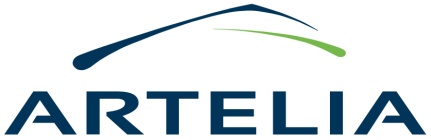 Fiche de Poste un/une Chef de projet documentaire / Gestion des connaissancesAu sein de l’équipe Knowlegde et Performance, vous mettrez en œuvre les orientations et les projets numériques dans le cadre de déploiements de services innovants. Vous travaillerez principalement avec l’ensemble des directions fonctionnelles, et plus particulièrement sur les sujets liés à l’information, à la documentation et à la transformation digitale.Missions :Vos missions se décomposent sur 3 axes :Vous gérerez les projets documentaires :Vous analyserez les besoins des directions opérationnelles et fonctionnellesVous avez déjà une connaissance et une pratique des projets en mode agileVous rédigerez les documents nécessaires à la gestion des projets (analyse des besoins, cahier des charges, cahier de tests, Use cases, user stories,….)Vous encadrerez les prestataires avec l’aide de la DSIVous animerez les réunions et groupes de travailVous participerez à l’ensemble des activités de la documentation (et tout particulièrement en langue anglaise) :Vous réaliserez des recherches documentairesVous rédigerez des dossiers de synthèse et des dossiers documentairesVous mettrez en place des veilles (innovation, technique, marché, normes, réglementations,…)Vous participerez à la rédaction de notre panorama de presseVous alimenterez la communauté sur notre réseau socialVous participerez également à la gestion de nos archives papier et électroniqueProfil recherché :Vous avez un master 1 ou 2. Vous avez un profil confirmé en gestion documentaire et une expérience éprouvée en gestion de projet. Vous êtes rigoureux et organisé.Votre très bon relationnel est reconnu par vos pairs. Vous avez une très bonne capacité d’adaptation.Vous parlez et écrivez l’anglais.Poste en CDI à pourvoir dès que possible.Le poste sera basé à Echirolles (38). Des déplacements (nationaux et internationaux) seront réguliers.Contact : envoyer CV et Lettre de Motivation à :Delphine Gharsallah-Roger, Artelia HoldingDelphine.gharsallah-roger@arteliagroup.com